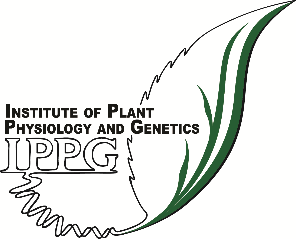 BULGARIAN ACADEMY OF SCIENCESiNSTITUTE OF PLANT PHYSIOLOGY AND GENETICSAcad. Georgi Bonchev Street, Bldg. 21, 1113 Sofia, BulgariaDirector: 02/979-26-06; Vice Director: 02/979-26-20E-mail: office-ifrg@bio21.bas.bg; ifrg@bio21.bas.bgWebsite: http://www.bio21.bas.bg/ippg/